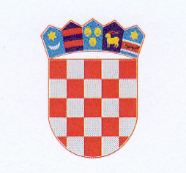            REPUBLIKA HRVATSKAKRAPINSKO ZAGORSKA ŽUPANIJA                      ŽUPANKLASA: 604-02/18-01/09URBROJ: 2140/01-02-18-6Krapina, 24. rujna 2018.	Na temelju članka 3. Pravilnika o uvjetima, kriterijima i postupku dodjele stipendija redovitim učenicima srednjih škola i studentima s područja Krapinsko-zagorske županije (Klasa: 604-02/16-01/06, Urbroj: 2140/01-11-16-6, od 27. rujna 2016. godine) i članka 32. Statuta Krapinsko-zagorske županije (“Službeni glasnik Krapinsko-zagorske županije”, br. 13/01, 5/06, 11/06 (pročišćeni tekst), 14/09), Župan donosiL I S T Udeficitarnih zanimanja za dodjelu stipendija za školsku/akademsku 2018./2019.  godinuI	Ovom Listom utvrđuju se zanimanja od prioritetnog interesa za Županiju, za dodjelu stipendija za školsku/akademsku 2018./2019. godinu, i to kako slijedi:VSS – integrirani preddiplomski i diplomski studij medicine SSS– zidar/zidarica, keramičar/keramičarka, vodoinstalater/vodoinstalaterka, stolar/          stolarica, konobar/konobaricaII	Ova Lista objavit će se u “Službenom glasniku Krapinsko-zagorske županije”.									ŽUPAN									Željko Kolar